В соответствии с Постановлением Правительства РФ от 30.12.2017 N 1710 «Об утверждении государственной программы Российской Федерации «Обеспечение доступным и комфортным жильем и коммунальными услугами граждан Российской Федерации»: 1. Утвердить порядок организации и проведения процедуры рейтингового голосования по проектам благоустройства общественных территорий муниципального образования Бегуницкое сельское поселение Волосовского муниципального района Ленинградской области, подлежащих благоустройству в первоочередном порядке (приложение № 1).2. Утвердить Форму итогового протокола счетной комиссии о результатах голосования по общественным территориям муниципального образования (приложение № 2).3. Форму итогового протокола общественной комиссии об итогах голосования по общественным территориям муниципального образования (приложение № 3).4. Контроль за исполнением настоящего постановления оставляю за собой.5. Опубликовать постановление на официальном сайте Бегуницкого сельского поселения.6. Настоящее постановление вступает в силу после его официального опубликования (обнародования).Глава администрации	А.И.МинюкПриложение № 1к постановлению Порядокорганизации и проведения процедуры рейтингового голосования по проектамблагоустройства общественных территорий муниципального образования Бегуницкое сельское поселение Волосовского муниципального района Ленинградской области, подлежащих благоустройству в первоочередном порядке Рейтинговое голосование по проектам благоустройства общественных территорий муниципального образования Бегуницкое сельское поселение Волосовского муниципального района Ленинградской области (далее – муниципальное образование), подлежащих благоустройству в первоочередном порядке в соответствии с государственной программой (подпрограммой) субъекта Российской Федерации, муниципальной программой (подпрограммой) формирования комфортной городской среды (далее - «голосование по общественным территориям», «голосование») проводится в целях определения общественных территорий, подлежащих в первоочередном порядке благоустройству на территории муниципального образования Бегуницкое сельское поселение Волосовского муниципального района Ленинградской области.Рейтинговое голосование проводится не позднее 15 дней со дня истечения срока, предоставленного всем заинтересованным лицам для ознакомления с дизайн - проектами благоустройства общественных территорий, отобранных для голосования в муниципальном образовании. Основной формой проведения рейтингового голосования является электронное голосование на официальном сайте муниципального образования. Кроме того, рейтинговое голосование может проводиться путем открытого голосования в помещениях административных зданий муниципального образования, объектов культуры, досуга, бытового обслуживания, на территории учебных заведений.В нормативном правовом акте о назначении голосования по общественным территориям определяются:дата и время проведения голосования;адрес официального сайта в информационно-телекоммуникационной сети интернет, на котором размещена форма для голосования, адреса дополнительных мест проведения голосования (при наличии);перечень общественных территорий, представленных на голосование;порядок определения победителя по итогам голосования;иные сведения, необходимые для проведения голосования.Решение о назначении голосования подлежит опубликованию (обнародованию) в порядке, установленном для официального опубликования (обнародования) правовых актов, и размещению на официальном сайте в информационно-телекоммуникационной сети «Интернет» не менее чем за 10 дней до дня начала его проведения.Проведение голосования организует и обеспечивает общественная комиссия.Общественная комиссия:- при необходимости обеспечивает изготовление документов для проведения голосования (карточки для голосования, опросные листы и другие формы голосования);- при необходимости формирует территориальные счетные комиссии и оборудует пункты голосования;- рассматривает обращения граждан по вопросам, связанным с проведением голосования;- осуществляет иные полномочия, определенные настоящим Порядком.При формировании счетной комиссии учитываются предложения политических партий, иных общественных объединений, собраний граждан.Членами счетной комиссии не могут быть лица, являющиеся инициаторами по выдвижению проектов благоустройства, по которым проводится голосование.Количественный состав членов счетных комиссий определяется общественной комиссией и должен быть не менее трех членов комиссии.В составе счетной комиссии общественной комиссией назначаются председатель и секретарь счетной комиссии.Полномочия счетной комиссии прекращаются после опубликования (обнародования) результатов голосования.Голосование по общественным территориям является рейтинговым.В случае открытого голосования члены счетных комиссий могут составлять список граждан, пришедших на пункт голосования (счетный участок) (далее - список).В список включаются граждане Российской Федерации, достигшие 14-летнего возраста и имеющие место жительство на территории муниципального образования (далее - участник голосования). В списке рекомендуется указывать фамилию, имя и отчество (последнее - при наличии) участника голосования.В списке могут быть также предусмотрены, в том числе:графа для проставления участником голосования подписи за полученную им карточку для голосования;Граждане и организации вправе самостоятельно проводить агитацию в поддержку общественной территории, определяя ее содержание, формы и методы, в том числе с учетом рекомендаций администрации муниципального образования.Агитационный период начинается со дня опубликования в средствах массовой информации решения о назначении голосования.Подсчет голосов участников голосования осуществляется открыто и гласно и начинается сразу после окончания времени голосования.По истечении периода проведения голосования председатель общественной комиссии объявляет результаты проведения голосования.При равенстве количества голосов, отданных участниками голосования за два или несколько проектов благоустройства общественной территории, приоритет отдается проекту общественной территории, заявка на включение которого в голосование поступила раньше.По решению общественной комиссии подсчет голосов участников голосования может осуществляться в общественной комиссии.Жалобы, обращения, связанные с проведением голосования, подаются в общественную комиссию. Комиссия регистрирует жалобы, обращения и рассматривает их на своем заседании в течение 30 дней - в период подготовки к голосованию, а в день голосования - непосредственно в день обращения. В случае если жалоба поступила после проведения дня голосования, она подлежит рассмотрению в течение 30 дней с момента поступления. По итогам рассмотрения жалобы, обращения заявителю направляется ответ в письменной форме за подписью председателя общественной комиссии.В итоговом протоколе счетной комиссии о результатах голосования на счетном участке (в итоговом протоколе общественной комиссии об итогах голосования в муниципальном образовании) указываются:число граждан, принявших участие в голосовании;результаты голосования (итоги голосования) в виде рейтинговой таблицы общественных территорий, вынесенных на голосование;иные данные по усмотрению соответствующей комиссии.Установление итогов голосования по общественным территориям производится общественной комиссией с учетом протоколов счетных комиссий и оформляется итоговым протоколом общественной комиссии.Установление итогов голосования общественной комиссией производится не позднее чем через 3 дня со дня проведения голосования.После оформления итогов голосования по общественным территориям председатель общественной комиссии представляет главе администрации Бегуницкое сельское поселение Волосовского муниципального района итоговый протокол результатов голосования.Итоговый протокол общественной комиссии печатается на листах формата А4. Каждый лист итогового протокола должен быть пронумерован, подписан всеми присутствовавшими при установлении итогов голосования членами общественной комиссии, заверен печатью администрации Бегуницкое сельское поселение Волосовского муниципального района и содержать дату и время подписания протокола. Итоговый протокол общественной комиссии составляется в двух экземплярах. Время подписания протокола, указанное на каждом листе, должно быть одинаковым. Списки, использованные документы для голосования и протоколы счетных комиссий для голосования передаются на ответственное хранение в администрацию Бегуницкого сельского поселения Волосовского муниципального района.Сведения об итогах голосования подлежат официальному опубликованию (обнародованию) в порядке, установленном для официального опубликования (обнародования) муниципальных правовых актов, и размещаются на официальном сайте муниципального образования в информационно-телекоммуникационной сети «Интернет».Документация, связанная с проведением голосования, в том числе списки, протоколы счетных комиссий, итоговый протокол в течение одного года хранятся в администрации Бегуницкого сельского поселения Волосовского муниципального района, а затем уничтожаются. Списки хранятся в сейфе либо ином специально приспособленном для хранения документов месте, исключающем доступ к ним посторонних лиц.Приложение № 2к постановлению Формаитогового протокола счетной комиссии о результатахрейтингового голосования по проектам благоустройства общественныхтерриторий муниципального образования Бегуницкое сельское поселение Волосовского муниципального района Ленинградской области, подлежащих благоустройству в первоочередном порядкеЭкземпляр №	голосование по проектам благоустройства общественных территорий муниципального образования Бегуницкое сельское поселение Волосовского муниципального района Ленинградской области, подлежащих благоустройству в первоочередном порядке в соответствии с муниципальной программойИТОГОВЫЙ ПРОТОКОЛсчетной комиссии о результатах голосованияСчетная комиссия №	Число граждан, внесенных в список	голосования на момент окончания голосованияЧисло документов для голосования, выданных территориальной счетной комиссией гражданам Число заполненных документов для голосования,полученных членами территориальной счетной комиссиейНаименование общественной территории – количество голосов (цифрами, прописью)Наименование общественной территории – количество голосов (цифрами, прописью)Наименование общественной территории – количество голосов (цифрами, прописью)……Председатель счетной комиссии	  (ФИО)	(подпись)Секретарь счетной комиссии	  (ФИО)	(подпись)Члены счетной комиссии:Протокол подписан     «дата»Приложение № 3к постановлениюФорма итогового протокола общественной комиссии об итогах рейтингового голосования по проектам благоустройства общественных территорий муниципального образования Бегуницкое сельское поселение Волосовского муниципального района Ленинградской области, подлежащих благоустройству в первоочередном порядке Экземпляр №Общественная комиссия муниципального образования Бегуницкое сельское поселение Волосовского муниципального района Ленинградской областиЧисло граждан, принявших участие в голосовании, а также внесенных в списки голосования на момент окончания голосования (заполняется на основании данных счетных комиссий)Число документов для голосования, выданных счетными комиссиями гражданам в день голосования (заполняется на основании данных счетных комиссий)Число заполненных документов для голосования(заполняется на основании данных счетных комиссий)Наименование общественных территорийНаименование общественной территории – количество голосов (цифрами, прописью)Наименование общественной территории – количество голосов (цифрами, прописью)Наименование общественной территории – количество голосов (цифрами, прописью)……Председатель общественной комиссии	(ФИО)	  (подпись)Секретарь общественной комиссии	(ФИО)  (подпись)Члены общественной комиссии:Протокол подписан     «дата»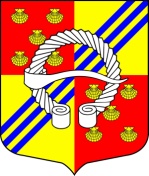 АДМИНИСТРАЦИЯМУНИЦИПАЛЬНОГО ОБРАЗОВАНИЯБЕГУНИЦКОЕ СЕЛЬСКОЕ ПОСЕЛЕНИЕВОЛОСОВСКОГО МУНИЦИПАЛЬНОГО РАЙОНАЛЕНИНГРАДСКОЙ ОБЛАСТИПОСТАНОВЛЕНИЕот 05.06.2020 года                                               № 132Об утверждении порядка организации и проведения процедуры рейтингового голосования по проектам благоустройства общественных территорий муниципального образования Бегуницкое сельское поселение Волосовского муниципального района Ленинградской области, подлежащих благоустройству в первоочередном порядке